Este es el Título del Artículo, en el que se Omite el Punto Final y Tiene un Margen Derecho de 5 Centímetros (Calibri 14)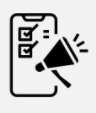 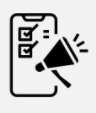 (Times New Roman 10) Dr. Jorge Oto Sánchez, Aurora Doss Narajillos, Nombres y prefijos de título para cada autor, también con margen derecho de 5 cm.Resumen: Se describe este resumen con tipo Times New Roman 9. El resumen es una de las secciones más importantes de cualquier artículo, pues la mayoría de los lectores solamente leerán esta sección antes de decidir si proseguir y leer el resto del manuscrito. Típicamente, debe incluir elementos de cada uno las secciones mayores del artículo: Introducción, Metodología (tipo de investigación), Resultados y Conclusiones. Debe incluir un breve planteamiento del problema y las variables que se hayan investigado, además de estar limitado a un máximo de 250 palabras. Este resumen tiene un poco menos de 100 palabras y también tiene un margen derecho de 5 cm.Palabras clave: Palabra clave, tipo de investigación, 4-6 palabras que se utilizarán para buscar el artículoIntroducción con Times New Roman 10 negritaLa sección de la introducción debe responder a las preguntas: ¿Cuál es el problema y por qué se abordó la investigación? Se presenta aquí la introducción a su artículo. Se debe notar que el texto del artículo está escrito en Times New Roman 10 (color negro). Esta sección debe ser la primera en la que se describa a fondo el problema que se investiga. Típicamente, se empieza por describir el problema desde una perspectiva general, y lógicamente, los autores proceden a adentrarse en el problema específico o hipótesis exacta que buscan examinar. Es muy recomendable que el lector se sienta sumamente interesado (“enganchado”) al llegar al final del primer párrafo.Es importante no hacer suposiciones sobre qué definiciones, conceptos o fenómenos el lector ya conoce: los conceptos, marcos y problemas relevantes deben ser explicados claramente y con citas apropiadas. Las declaraciones de suposiciones deben incluir una referencia. Por ejemplo, se ha establecido con frecuencia que los perros son más amigables que los gatos (Gotts & Johnson, 2014). Al final del documento, en la Sección de Referencias, debe aparecer la referencia detallada en el formato APA. Si se menciona alguna sigla o abreviatura en el texto, se debe deletrear la primera vez que se escribe. Por ejemplo, El Fondo de las Naciones Unidas para la Infancia (UNICEF), fue creado en 1946. En las próximas oraciones, se puede solamente escribir UNICEF, pues ya la palabra ha sido deletreada.      Favor de no olvidar: Cada autor debe tener su propia nota biográfica al pie (calce) del documento, y sólo en la primera página del artículo. En este enlace se encuentra información sobre cómo insertar notas al pie en Microsoft Word. Si los autores planean profundizar en los temas o hacer una revisión de literatura, sería apropiado agregar una subsección (presentada con letra inclinada y alineada a la izquierda), como se encuentra en la subsección denominada Antecedentes. El tener subsecciones no es un requisito; solamente se deben usarse si los autores planean detalles abundantes en cualquiera de las secciones principales de su artículo.AntecedentesLos autores pueden incluir una revisión de literatura en esta sección. Se debe hacer una clara revisión de investigaciones anteriores, teorías o marcos relevantes para que el lector entienda lo que “ya se sabe”; todo esto se debe presentar en relación al objetivo de la investigación (que se profundizará próximamente). El subtítulo de cualquier subsección dentro del documento (como los que dentro se encuentran en este texto actual denominados Antecedentes y Objetivo, por ejemplo) puede ser cambiado u omitido, pero en general, es recomendable seguir esta estructura. Incluimos a continuación tres referencias para ilustrar el uso del formato APA, que es el prescrito para esta publicación. Otero y Robles (2003) describen el desarollo de músculos artificiales en el diseño, y dado que fueron dos los autores, mencionamos a ambos en esta cita. Belazi, Rubin y Toribio (2013) proponen el uso de la teoría de X-bar para la solución del problema del condicionamiento de sujetos. Nótese que, al citar entre tres y cinco autores por primera vez, hemos escrito todos sus apellidos; al referirnos posteriormente a los mismos autores, debemos citar el apellido del primer autor y la abreviatura latina et al. (y otros). Al mencionar un grupo de seis o más autores, es correcto siempre utilizar la abreviatura latina et al. Por ejemplo, en una publicación seminal desarrollada en los años sesenta, se proporciona una interesante perspectiva de la dialéctica de lo concreto (Kosik et al., 1965). La investigación de Ramírez y de Delahaye (2011) sirve también ya que ha dado pie al presente estudio, lorem ipsum dolor sit amet, consectetur adipiscing elit, sed do eiusmod tempor incididunt ut labore et dolore magna aliqua. En la Figura 1 mostramos el uso del servicio Google Scholar para la generación de citas bibliográficas. Como ejemplo utilizamos el artículo de Ramírez y de Delahaye (2011) arriba mencionado. La lista de referencias se presenta en forma alfabética al final del artículo. Después de encontrar el artículo en cuestión, se hace clic en el símbolo de comillas azul (encerrado en un círculo amarillo en el recuadro superior) para obtener las posibles referencias (recuerdo inferior), de las cuales, escogimos APA. 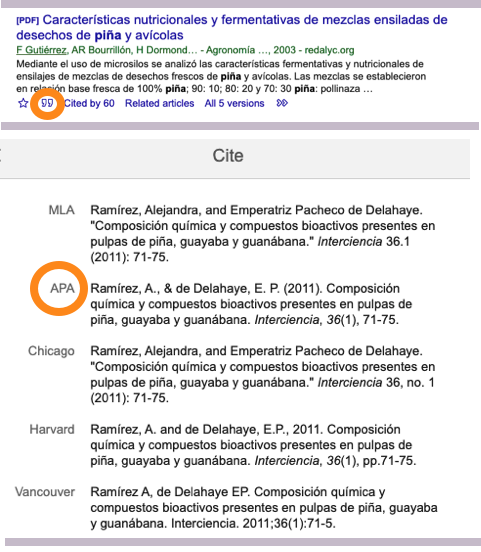 Figura 1. Ejemplo del uso de Google Scholar.Es importante notar que la presente revista indexada solamente publicará artículos que, en general, sigan la estructura de tener las cuatro secciones principales (o su equivalente), las cuales se denotan con títulos en negrita y centrados. Estas secciones principales son: Introducción, Metodología, Resultados y Conclusiones.  Existen modificaciones a las secciones principales que sí permite la revista. Por ejemplo, el título de Resultados puede ser reemplazado por Análisis y Resultados, o Pruebas y Resultados. Lo importante es que se debe (1) empezar con una sección en donde se explique, en términos generales, de qué trata el artículo (Introducción); (2) explicar lo que se hizo en la investigación (Metodología) (Desarrollo), (3) describir los resultados de las pruebas, análisis, diseño, etc. (Resultados) y (4) concluir con una reflexión acerca de lo significativo de los resultados y la investigación en general (Conclusiones). Recomendamos que en la última sección se presenten también posibles líneas de investigación que en el futuro pudiesen ser de interés a otros autores. Se debe señalar que la opinión de los editores no es el que otros formatos de artículos científicos sean incorrectos o inapropiados. Lo importante es adherirse a la estructura especificada marcada por cada casa editorial. Se muestran algunos ejemplos de la estructura general que se debe seguir para la presente revista en la Figura 2. Las estructuras A y B son buenos ejemplos, donde en la Estructura A, los títulos de secciones se demuestran en negrita, y en la Estructura B, los subtítulos de las subsecciones se muestran en tipo inclinada. Aunque no es inherentemente una mala estructura, la estructura C sigue un formato que no podrá ser recomendado para la publicación en esta revista. Antes de incluir la Figura 2 en este manuscrito, se ofreció al amable lector una explicación de la misma. Esta regla se debe observar siempre. También se debe observar que el tipo de texto que describe la figura es más pequeño (Times New Roman 9, centrado). Figura 2. Ejemplos de la estructura de las secciones de un artículo.Otros aspectos importantes que deben observar los autores incluyen enviar el artículo en el formato apropiado (.docx o .doc). Los autores que envíen su documento serán calificados por cumplir con estas pautas, por lo que es de suma importancia revisar este documento que sirve como guía y los siguientes elementos cuidadosamente. Se debe utilizar el presente documento como patrón, donde se deben seguir algunos detalles importantes:El documento no deberá rebasar el límite de 8 páginas. Las Referencias y las Notas Biográficas no se consideran como parte de las 8 páginas. Por ejemplo, el Resumen, Introducción, Metodología, Resultados y Conclusiones pueden ocupar las 8 páginas, mientras que las Referencias y Notas Biográficas ocupan las páginas 9-11. No se debe numerar las páginas. Documento márgenes: El documento debe tener márgenes de 2.5 cm.  Es preciso ampliar el margen derecho a 5cm solo para el título, los autores, el resumen, y las palabras clave, como se muestra en el presente artículo.  Secciones generales: Como se demostró anteriormente, se debe seguir la estructura general:IntroducciónMetodologíaResultados   Conclusiones
Se puede utilizar subsecciones dentro de las secciones generales, como Antecedentes o Participantes. Las secciones generales deben responder a las preguntas: Introducción: ¿Cuál es el problema y por qué se abordó la investigación? Metodología: ¿Cómo se hizo el estudio?Resultados: ¿Cuáles fueron los resultados?Conclusiones: ¿Qué significan los resultados? ¿Cuáles son las contribuciones significativas de esta investigación?Tamaños del tipo: Titulo: Calibri 14; Autores: Times New Roman 10; Resumen y palabras clave: Times New Roman 9; Notas al pie del documento (notas de los autores): Calibri 9.Tipo de los títulos de las secciones generales: (E.g., Introducción y Metodología) Times New Roman 10, negrita y centrada en la página.Tipo de los subtítulos de las subsecciones: (E.g., Antecedentes y Participantes) Times New Roman 10, inclinada y alineado a la izquierda.Texto general: Todo el texto regular debe estar en Times New Roman 10 y de color negro. Debe existir espacio entre líneas ajustado a una línea con sangría de párrafo.  El texto debe estar justificado.Tablas y figuras: Ambas siempre deben seguir después de una introducción/mención en el texto. Deben estar centradas en la página e incluir una breve explicación o título. El texto bajo de las figuras/tablas debe ser Times New Roman 9 y centrado. Gramática y Puntuación: Se deben evitar oraciones corridas o mal escritas. Cada oración buena: tiene sujeto, verbo, y es completa; tiene la primera letra con mayúscula; tiene punto final; utiliza los dos puntos ( : ), y el punto y coma ( ; ) correctamente. Frases cortas: Las frases independientes deben estar separadas por un punto. Las comas se pueden y deben utilizar cuando es posible, pero hay que revisar que también se usa conjunción coordinativa apropiada. También, se debe evitar que un párrafo se componga de demasiadas frases corridas, ya que esto tiende a dificultar su compresión. Por otro lado, se debe prescindir de los párrafos que consten de una sola oración; la separación de párrafos debe a ser lógica, dependiendo en el contenido. Consistencia con siglas o palabras: Si en la primera parte del artículo se ha establecido que el Tecnológico de Fortín se abrevia con las siglas ETDF, entonces siempre se debe escribir así en el artículo (ETDF), en vez de escribir el Tec, etdf, o ETD Fortin, etc. Consistencia en las mayúsculas: En el caso de que los autores deseen escribir unas palabras clave siempre con mayúscula, (p.ej., el Método Houssman 23), entonces siempre se debe escribir la palabra con mayúscula en el resto del artículo (o sin mayúscula, según el caso). Consistencia con el tiempo verbal: Se debe mantener el propio tiempo y consistencia de verbos en el artículo. Recomendamos el uso del pretérito para narrar hechos ya consumados.Ortografía correcta: Se recomienda hacer una corrección ortográfica antes de enviar el artículo. Es de suma importancia: Usar palabras con acentos apropiados; Revisar palabras con/sin acento. Por ejemplo, es común encontrar el “sí” afirmativo escrito sin acento; Asegurar que los verbos corresponden al sustantivo; Primera persona - tercera persona. Se permite el uso de la primera y tercera persona. Por ejemplo, “Los autores realizaron tres pruebas”, “Esperábamos que la mayoría de los experimentos se pudieran completar en el mes de marzo; al no ser esto posible, nos fue preciso terminar el estudio dos meses más tarde”.ObjetivoSe recomienda a los autores que finalicen la sección de Introducción con un resumen de la información presentada. Se debe dejar claro por qué el texto anterior (literatura, investigaciones anteriores o profundización del problema) fue incluido y explicar cómo encaja con el problema principal de la investigación. No es necesario tener el subtítulo Objetivo; en cualquier caso, el último párrafo de la introducción debe declarar el objetivo de la investigación. Debe quedar muy claro para el lector cuáles son las variables que se van a manipular o estudiar. Se muestra como ejemplo a continuación el párrafo final de la Introducción.El objetivo de la presente investigación era responder a la pregunta: ¿Cuáles son los factores que más afectan la capacidad de los investigadores para seguir un documento patrón cuando escriben un artículo científico? Se planteó la hipótesis de que los factores de atención a los detalles y el pensamiento crítico se correlacionarían positivamente con la escritura de un artículo científico exitoso. MetodologíaLa sección de la Metodología debe responder a la pregunta: ¿Cómo se hizo el estudio?Esta sección debe ofrecer una descripción detallada sobre cómo, exactamente, se realizó la investigación. No es necesario tener subsecciones con subtítulos (como se muestra a continuación: Tipo de Investigación, Participantes y Muestreo, Materiales y Metodología, etc.,), pero podría ser útil para los autores el utilizarlas para mantenerse organizados; lo importante es incluir información de cómo exactamente se hizo la investigación e incluir los datos específicos para que su estudio sea comprensible y replicable. Cómo ejemplo, típicamente se pueden incluir subsecciones que contienen cierta información como la que se muestra a continuación.Tipo de InvestigaciónDe acuerdo con el tipo de información analizado y la metodología utilizada en la investigación, se deben expresar ambos conceptos con claridad. Los autores deben indicar si su trabajo se clasificó en alguna de las siguientes categorías: investigación explicativa, estudio exploratorio, descriptivo, correlacional, experimental, no-experimental, aleatorio o no aleatorio, cualitativo, cuantitativo, estudio de caso y control, de observación, histórico, estudios longitudales, transversales, aplicación del método de diseño de ingeniería, propuesta de prototipo, etc. Existen muchos métodos de investigación y ofrecemos estos solo como punto de partida. Es importante notar que cada investigación puede tener aspectos particulares y seguir "reglas generales” o convenciones pertinentes al campo particular de los autores. Lo más importante es que los autores describan el proceso lógico que se tomó para realizar la investigación y alcanzar los objetivos planteados. Esto ayudará a los autores a demostrar su capacidad para llevar a cabo el estudio, comprensión del tema y del método empleado.Cabe señalar que, si el objetivo de su artículo es el servir principalmente como guía, instructivo o propuesta, puede contener diferentes secciones distintas a las descritas anteriormente; en todo caso, el proceso seguido para llevar a cabo dicha investigación debe ser explicado a fondo.Participantes, Muestreo, Recolección de Datos e InformaciónSi es apropiado, debe aclararse cuántos participantes, de qué tipo (estudiantes, profesionales de negocios locales, profesores de ingeniería, semillas de girasol, etc.), cómo fueron seleccionaron (probabilístico, no probabilístico, por conveniencia, sistemático, etc.), criterios de selección, y antecedentes demográficos de relevancia, etc. Si su estudio fuese en áreas tales como la investigación histórica o el diseño ingenieril, quizás no se hayan tenido participantes ni muestreos aleatorios; sin embargo, es indispensable describir qué tipo de información se haya recogido.Materiales, Equipo, Sistemas, Programas Computacionales UtilizadosSe deben describir los materiales y equipo utilizados, incluyendo programas de computadora, cuestionarios o encuestas, dispositivos o aparatos, etc.Metodología o ProcedimientoEn esta sección se debe explicar claramente lo que se hizo, con suficiente detalle para que el lector pueda replicar el estudio si así lo deseara. Es preciso incluir las fechas de recolección de datos, cualquier instrucción que se le hubiese dado a los participantes y cómo ha sido conseguido el consentimiento informado (si fuese relevante), y finalmente, detallar el diseño y tipo del estudio, etc. Resultados y AnálisisLa sección de los Resultados (que también puede denominarse Resultados y Análisis, Análisis de Resultados, etc.) debe responder a la pregunta: ¿Cuáles fueron los resultados?En esta sección se muestran al lector los resultados exactos de la investigación. Puede ser apropiado comenzar con una subsección denominada Análisis y luego terminar con otra subsección denominada Resultados, o puede ser más apropiado para los autores ejecutar cada prueba y sus resultados en secuencia. Como en todas las demás secciones de su artículo, se recomienda a los investigadores que incluyan una clara, concisa e interesante narrativa.Es preciso presentar las figuras y tablas después de una introducción/mención en el texto. Así, sería incorrecto presentar una figura sin haberla antes descrito en el texto del artículo. Las figuras y tablas deben estar centradas en la página e incluir una breve explicación o título en su parte inferior utilizando Times New Roman 9 y centrado. La explicación de las pruebas/análisis realizados y los resultados deben ser concisa pero completa. No es necesario en esta sección explicar la razón por la que se encontraron tales resultados; ese tipo de interpretación e información pertenece a la sección de las Conclusiones. Conviene organizar la descripción de los resultados de acuerdo a los objetivos o hipótesis específicas que se haya planteado al principio del documento (en la Introducción): si se intentaba responder a tres preguntas u objetivos específicos, sería muy útil responder a esas preguntas en el mismo orden en esta sección. Tabla 1. Columnas principales de los resultados (Times New Roman 9).Si se trata de una investigación cuantitativa, es importante describir los resultados y presentar las estadísticas o pruebas relevantes. Para una investigación cualitativa, sería útil incluir citas para ilustrar temas, puntos de vista o conclusiones. En las investigaciones cualitativas típicamente se describe la estadística descriptiva antes de la inferencial. La estadística descriptiva es aquella que describe o analiza la muestra, sin pretender sacar conclusiones de tipo general o aplicadas a todo el mundo. Por ejemplo, esto puede incluir la media muestral, desviación estándar, otros tipos de medidas de variabilidad y el coeficiente de correlación. La estadística inferencial tiene el propósito de inferir o inducir leyes o conclusiones sobre el grupo total (la población) e incluso, calcula la probabilidad de que dichas conclusiones sean realmente correctas (especialmente con respeto a la hipótesis de la investigación). Ejemplos de la estadística inferencial pueden incluir la prueba t y análisis de variancia (ANOVA, por sus siglas en inglés). Últimamente, es importante incluir si con respecto a los datos, existió una diferencia estadísticamente significativa, y cómo los datos responden a los objetivos e hipótesis de la investigación. Se muestra un ejemplo del texto que se podría encontrar en esta sección. Al analizar las calificaciones que los 60 participantes recibieron en la Encuesta de Atención al Detalle, se encontró una correlación positiva entre la atención al detalle y la calificación de su artículo científico, r(58) = .63, p < .05. El grupo control (M = 9.14, SD = 1.25) recibió una calificación de artículo científico más bajo comparado al grupo experimental (M = 9.55, SD = 2.16), quienes asistieron el taller sobre cómo escribir artículo científico. Sin embargo, después de analizar la diferencia utilizando una prueba t para muestras independientes, encontramos que la diferencia no fue significativa, t(19) = 1.44, p < .05. Los resultados negaron que el hecho de asistir al taller afecta la calificación de artículo científico recibido. Le recomendamos a los autores tratar de presentar sus datos visualmente. Usados correctamente, los elementos visuales sirven para comunicar grandes cantidades de información compleja en una manera más rápida y fácil de entender. Las tablas casi siempre sirven para presentar grandes cantidades de datos como medias o conjuntos de correlaciones. Son especialmente útiles cuando es preciso comunicar números o datos específicos. Las figuras (gráficos de barras, histogramas, diagramas, etc.) pueden servir para presentar información en forma vívida y dramática, especialmente cuando se utilizan para representar interacciones entre ciertas variables de la investigación. Tanto las tablas como las figuras deben presentarse en forma clara y sin estar borrosas. ConclusionesEn la sección de las Conclusiones se debe responder a las preguntas: ¿Qué significan los resultados? ¿Cuáles son las contribuciones significativas de esta investigación? Esta es la última sección de texto en el documento, y sirve para resumir todo. Se debe empezar con un breve párrafo en que nuevamente se explique lo que se abordó en la investigación. En este mismo párrafo se deben resumir los resultados, pero de una manera no-técnica. (Se debe evitar utilizar terminología o jerga estadística.)Se debe profundizar en los resultados con respecto a los objetivos y hipótesis originales; dentro de las conclusiones es el lugar apropiado para explicar o interpretar los resultados. También se deben relacionar los resultados a las principales teorías, hipótesis o razones de la investigación, mismas que se utilizaron para justificar la necesidad del artículo y que fueron descritas previamente en la sección de Introducción o subsección de Antecedentes. Independientemente de que los resultados se hayan alineado a la hipótesis original, deben ser interpretados. Se debe declarar el significado, valor e implicación de esta investigación en el mundo real. Limitaciones Es muy recomendable incluir una subsección (o al menos un párrafo) que describa las limitaciones de su trabajo. ¿Qué se podría hacer diferente al replicar la investigación? ¿Qué limitaciones de tiempo, recursos, etc., afectaron al procedimiento? RecomendacionesLe recomendamos a los autores incluir una subsección (o al un párrafo) que describa las recomendaciones en base a los resultados de la investigación. ¿Qué nuevas preguntas han surgido como resultado de la presente investigación? ¿Cuáles son las recomendaciones prácticas para el mundo real que se pueden hacer, basadas en este estudio? ¿Qué se recomendaría como línea de investigación futura para otros investigadores en la misma área de investigación? Se recomienda que esta sección del artículo sea escrita en tiempo presente o futuro, como, por ejemplo, “Los autores que estén interesados pueden estudiar derivaciones del método aquí presentado, incluyendo…”, “La expansión del método aquí propuesto para la inclusión de la variable X merece ser explorada en futuros estudios. Si esto se llevara a cabo, sería preciso llevar a cabo un análisis de las implicaciones a corto plazo en la parte norte de la región”.Una vez terminado el texto del artículo, se presentan las referencias y las notas biográficas de los autores. Las referencias siguen el formato APA y se presentan en forma alfabética de acuerdo al apellido del primer autor.Referencias (presentadas alfabéticamente) Belazi, H. M., Rubin, E. J., & Toribio, A. J. (2013). Code switching and X-bar theory: The functional head constraint. Linguistic inquiry, 221-237. (Times New Roman 9)Kosik, K., Neves, C., & Toribio, A. (1965). Dialética do concreto. Valentino Bompiani. Otero, T. F., & Robles, M. T. (2003). Artificial muscles with tactile sensitivity. Advanced Materials in the Practice of Engineering Design, 15(4), 279-282.Uber, M. Nevarios, C.C & Leónidas, A.A. (2017). The many ways in which an animal will respond to color and other stimuli: trailblazing in the wilderness. Scientific Advance in Africa, 1023-1120.Notas BiográficasEl Dr. Jorge Oto Sánchez es profesor en la Universidad AAA. Lorem ipsum dolor sit amet, consectetur adipiscing elit. Aenean eget eros sed nulla rutrum tempor. Sed eget venenatis felis. Sus publicaciones incluyen artículos en revistas tales como Journal of Scientific Innovation, National Optometry y Revista Ilustrativa del Norte. Tiene además más de 120 artículos presentados en congresos académicos. El Dr. Oto es autor del libro “Análisis del Impacto Social del Teatro de las Grandes Artes”. Aurora Doss Naranjillos es alumna de la Maestría….. eget lacus et elit iaculis aliquet at non tellus. Nulla vehicula neque et ipsum posuere, in dapibus diam rhoncus. Cras tellus dolor, rutrum nec facilisis eu, rhoncus cursus nisi. Lorem ipsum dolor sit amet, consectetur adipiscing elit. CategoríaABCPromedio (cm.)15.018.312.2Valor Máximo (cm.)252129